 FRONTOFOCÓMETRO OFASA CT-4214-BFrontofocómetro manual de lectura interna, compacto y de alta precisión.Especificaciones:Determinación del centro ópticoMedición de la potencia de lentes oftálmicasCapacidad para hacer lensiometríaSistema de lectura para medir distintos tipos de lentesSistema de autocalibración para corregir pequeñas desviacionesCompensador del prismaPlumilla para marcar el centro óptico y dirección del ejeCompensador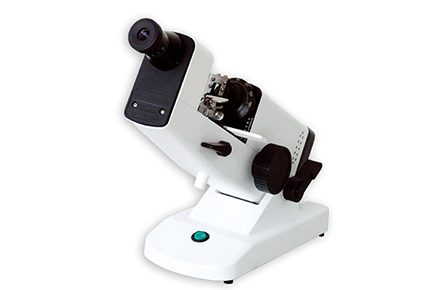 Parámetros:
1. Rango de medida: 0D a ± 20DMínimo: 0.125D graduación hasta 0D a ± 5D
              0.25D graduación sobre ± 5D a ± 25D
2. Eje del cilindro Rango: 0 ~ 180 °en pasos de 1 °
3. Rango de potencia prismático: 0-20 dioptrías prismáticas, en pasos de 1△
4. Ángulo base del prisma: de 0 a 180 grados, con valor mínimo de escala de 1 grado
5. Ajuste ocular: ± 5D
6. Dimensión de la lente del objetivo: Φ16 ~ Φ80MM
7. Tamaño total: 27.5 (L) * 13 (W) * 45.5 (H) (CM)
8. Peso: 5.6KGS
9. Bobilla de Iluminación: Input CA 100V ~ 240V, Output DC 6V ~ 2A 12W
10. Fuente de alimentación DC 